352/19353/19Mineral Titles Act 2010NOTICE OF LAND CEASING TO BE A MINERAL TITLE AREAMineral Titles Act 2010NOTICE OF LAND CEASING TO BE A MINERAL TITLE AREATitle Type and Number:Exploration Licence 25646Area Ceased on:22 August 2019Area:19 Blocks, 63.00 km²Locality:LEGUNEName of Applicant(s)/Holder(s):100% TODD RIVER METALS PTY LTD [ACN. 600 314 038]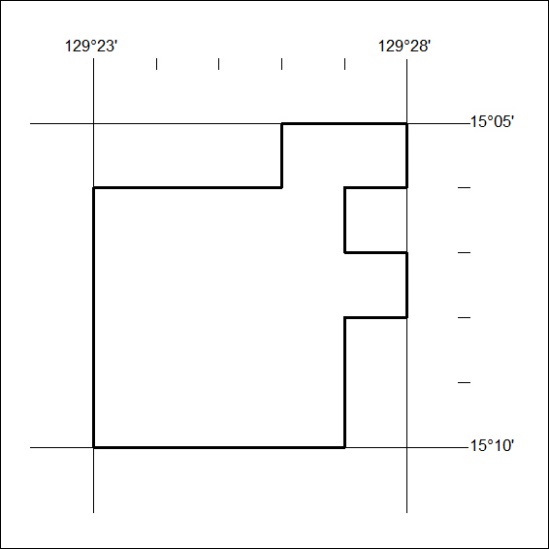 Mineral Titles Act 2010Mineral Titles Act 2010NOTICE OF LAND CEASING TO BE A MINERAL TITLE AREANOTICE OF LAND CEASING TO BE A MINERAL TITLE AREATitle Type and Number:Mineral Lease 22624Area ceased on:23 August 2019Area:948.00 HectaresLocality:RIDDOCHName of Applicants(s)Holder(s):100% CLARENCE RIVER FINANCE GROUP PTY LTD [ACN. 003 138 930]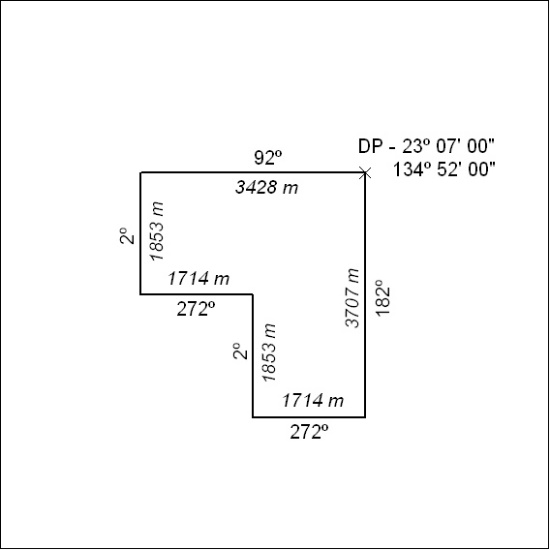 